ЧЕРКАСЬКА ОБЛАСНА РАДАГОЛОВАР О З П О Р Я Д Ж Е Н Н Я02.02.2022                                                                                      № 26-рПро звільненняГЛАДУН О.Д.Відповідно до статті 55 Закону України «Про місцеве самоврядування
в Україні», підпункту 3 пункту 3 рішення обласної ради від 16.12.2016
№ 10-18/VIІ «Про управління суб’єктами та об’єктами спільної власності територіальних громад сіл, селищ, міст Черкаської області» (із змінами), контракту з керівником комунального закладу спільної власності територіальних громад сіл, селищ, міст Черкаської області від 07.02.2017, укладеного з Гладун О.Д.:ЗВІЛЬНИТИ 07.02.2022 ГЛАДУН Ольгу Дмитрівну з посади 
директора комунальної установи «Обласний художній музей» Черкаської обласної ради, у зв’язку із закінченням строку трудового договору, пункт 2 частини першої статті 36 Кодексу законів про працю України.Голова									А. ПІДГОРНИЙ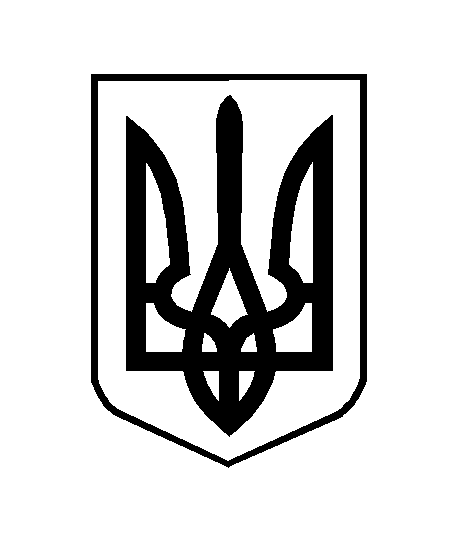 